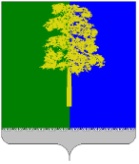 Муниципальное образование Кондинский районХанты-Мансийского автономного округа – ЮгрыАДМИНИСТРАЦИЯ КОНДИНСКОГО РАЙОНАПОСТАНОВЛЕНИЕПРОЕКТРуководствуясь Федеральным законом от 06 октября 2003 года № 131-ФЗ «Об общих принципах организации местного самоуправления в Российской Федерации», в соответствии со статьями 135, 144 и 145 Трудового кодекса Российской Федерации, постановлением администрации Кондинского района от 11 января 2017 года № 22 «О предельном уровне соотношения среднемесячной заработной платы руководителей, их заместителей, главных бухгалтеров муниципальных учреждений муниципального образования Кондинский район и среднемесячной заработной платы работников этих учреждений», принимая во внимание приказ Департамента образования и молодежной политики Ханты-Мансийского автономного округа - Югры от 02 марта 2017 года № 3-нп «Об утверждении Положений об установлении систем оплаты труда работников государственных образовательных организаций Ханты-Мансийского автономного округа - Югры, подведомственных Департаменту образования и молодежной политики Ханты-Мансийского автономного округа - Югры» (с изменениями), постановление администрация Кондинского района от 06 августа 2018 года № 1533 «О требованиях к системам оплаты труда работников муниципальных учреждений Кондинского района» (с изменениями) администрация Кондинского района постановляет:Внести изменения в постановление администрации Кондинского района от 23 марта 2020 года № 548 «Об утверждении Положения об установлении системы оплаты труда работников муниципальных образовательных организаций Кондинского района, подведомственных управлению образования администрации Кондинского района» следующие изменения.В приложении к постановлению:1.1. Таблица 5. пункты 2.23. – 2.25. изложить в следующей редакции:2. Обнародовать настоящее постановление в соответствии с решением Думы Кондинского района от 27 февраля 2017 года № 215 «Об утверждении Порядка опубликования (обнародования) муниципальных правовых актов и другой официальной информации органов местного самоуправления муниципального образования Кондинский район» и разместить на официальном сайте органов местного самоуправления муниципального образования Кондинский район.3. Постановление вступает в силу после его обнародования и распространяется на правоотношения, возникшие с 01 января 2020 года.от                 2020 года№пгт. МеждуреченскийО внесении изменений в постановление от 23 марта 2020 года № 548 «Об утверждении Положения об установлении системы оплаты труда работников муниципальных образовательных организаций Кондинского района, подведомственных управлению образования администрации Кондинского района»№ п/пТипы образовательных организаций, виды деятельности и категории работниковРазмер коэффициента специфики работы1232. Общеобразовательные организации2. Общеобразовательные организации2. Общеобразовательные организации2.23.Работа педагогического работника, связанная с выполнением обязанностей классного руководителя (коэффициент применяется на ставку работы)0,32.24.Работа педагогического работника, связанная с реализацией воспитательной программы школы во внеурочной деятельности (коэффициент применяется по факту нагрузки)0,22.25.Работа педагогического работника, связанная с реализацией учебной программы по общеобразовательным предметам в рамках учебного плана (коэффициент применяется по факту нагрузки)0,2Глава районаА.В. Дубовик